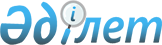 О бюджете сельского округа Аккум на 2021-2023 годыРешение Аральского районного маслихата Кызылординской области от 31 декабря 2020 года № 482. Зарегистрировано Департаментом юстиции Кызылординской области 8 января 2021 года № 8109.
      В соответствии пункта 2 статьи 75 кодекса Республики Казахстан от 4 декабря 2008 года "Бюджетный кодекс Респубики Казахстан" и с пунктом 2-7 статьи 6 закона Республики Казахстан от 23 января 2001 года "О местном государственном управлении и самоуправлении в Республике Казахстан" Аральский районный маслихат РЕШИЛ:
      1. Утвердить бюджет сельского округа Аккум на 2021-2023 годы согласно приложениям 1, 2 и 3 в том числе на 2021 год в следующих объемах:
      1) доходы – 57 338,3 тысяч тенге, в том числе:
      налоговые поступления – 3 455 тысяч тенге;
      поступления от продажи основного капитала – 0;
      поступления трансфертов – 53 883,3 тысяч тенге;
      2) затраты – 59 167,5 тысяч тенге;
      3) чистое бюджетное кредитование – 0;
      бюджетные кредиты – 0;
      погашение бюджетных кредитов – 0;
      4) сальдо по операциям с финансовыми активами – 0;
      приобретение финансовых активов – 0;
      поступления от продажи финансовых активов государства – 0;
      5) дефицит (профицит) бюджета – - 1 829,2 тысяч тенге;
      6) финансирование дефицита (использование профицита) бюджета – - 1 829,2 тысяч тенге.
      Сноска. Пункт 1 - в редакции решения Аральского районного маслихата Кызылординской области от 24.12.2021 № 167 (вводится в действие с 01.01.2021).


      2. Настоящее решение вводится в действие с 1 января 2021 года и подлежит официальному опубликованию. Бюджет сельского округа Аккум на 2021 год
      Сноска. Приложение 1 - в редакции решения Аральского районного маслихата Кызылординской области от 24.12.2021 № 167 (вводится в действие с 01.01.2021). Бюджет сельского округа Аккум на 2022 год Бюджет сельского округа Аккум на 2023 год
					© 2012. РГП на ПХВ «Институт законодательства и правовой информации Республики Казахстан» Министерства юстиции Республики Казахстан
				
      Председатель внеочередной шестьдесят шестой сессии Аральского районного маслихата 

Ж. Баймырзаев

      Секретарь Аральского районного маслихата 

Д. Мадинов
Приложение 1 к решению
Аральского районного маслихата
от "31" декабря 2020 года № 482
Категория 
Категория 
Категория 
Категория 
Сумма
2021 год
(тысяч тенге)
Класс
Класс
Класс
Сумма
2021 год
(тысяч тенге)
Подкласс
Подкласс
Сумма
2021 год
(тысяч тенге)
Наименование
Сумма
2021 год
(тысяч тенге)
1
2
3
4
5
1. Доходы
57 338,3
1
Налоговые поступления
3 455
01
Подоходный налог
30
2
Индивидуальный подоходный налог
30
04
Hалоги на собственность
3 425
1
Hалоги на имущество
40
3
Земельный налог
95
4
Hалог на транспортные средства
3 290
4
Поступления трансфертов
53 883,3
02
Трансферты из вышестоящих органов государственного управления
53 883,3
3
Трансферты из бюджета района (города областного значения) 
53 883,3
Функциональная группа
Функциональная группа
Функциональная группа
Функциональная группа
Сумма 
2021 год 
(тысяч тенге)
Администратор бюджетных программ
Администратор бюджетных программ
Администратор бюджетных программ
Сумма 
2021 год 
(тысяч тенге)
Программа
Программа
Сумма 
2021 год 
(тысяч тенге)
Наименование
Сумма 
2021 год 
(тысяч тенге)
2. Затраты
59 167,5
01
Государственные услуги общего характера
29 016
124
Аппарат акима города районного значения, села, поселка, сельского округа
29 016
001
Услуги по обеспечению деятельности акима города районного значения, села, поселка, сельского округа
29 016
07
Жилищно-коммунальное хозяйство
3 005,7
124
Аппарат акима города районного значения, села, поселка, сельского округа
3 005,7
008
Освещение улиц населенных пунктов
1 636
009
Обеспечение санитарии населенных пунктов
881,2
011
Благоустройство и озеленение населенных пунктов
488 ,5
08
Культура, спорт, туризм и информационное пространство
27 111
124
Аппарат акима города районного значения, села, поселка, сельского округа
27 111
006
Поддержка культурно-досуговой работы на местном уровне
27 111
13
Прочие
34,8
124
Аппарат акима города районного значения, села, поселка, сельского округа
 34,8
040
Реализация мер по содействию экономическому развитию регионов в рамках Государственной программы развития регионов до 2025 года
34,8
3.Чистое бюджетное кредитование
0
Бюджетные кредиты
0
5
Погашение бюджетных кредитов
0
4. Сальдо по операциям с финансовыми активами
0
Приобретение финансовых активов
0
5. Дефицит (профицит) бюджета
- 1 829,2
6. Финансирование дефицита (использование профицита) бюджета
 1 829,2
8
Используемые остатки бюджетных средств
1 829,2
1
Свободные остатки бюджетных средств
1 829,2
01
Свободные остатки бюджетных средств
1 829,2
2
Остатки бюджетных средств на конец отчетного периода
0
01
Остатки бюджетных средств на конец отчетного периода
0Приложение 2 к решению
Аральского районного маслихата
от 31 декабря 2020 года № 482
Категория 
Категория 
Категория 
Категория 
Сумма на 
2022 год
(тысяч тенге)
Класс
Класс
Класс
Сумма на 
2022 год
(тысяч тенге)
Подкласс
Подкласс
Сумма на 
2022 год
(тысяч тенге)
Наименование
Сумма на 
2022 год
(тысяч тенге)
1
2
3
4
5
1. Доходы
48 003
1
Налоговые поступления
2715
04
Hалоги на собственность
2715
1
Hалоги на имущество
42
3
Земельный налог
99
4
Hалог на транспортные средства
2 574
4
Поступления трансфертов
45 288
02
Трансферты из вышестоящих органов государственного управления
45 288
3
Трансферты из бюджета района (города областного значения) 
45 288
Функциональная группа
Функциональная группа
Функциональная группа
Функциональная группа
Сумма на 
2022 год
Администратор бюджетных программ
Администратор бюджетных программ
Администратор бюджетных программ
Сумма на 
2022 год
Программа
Программа
Сумма на 
2022 год
Наименование
Сумма на 
2022 год
2. Расходы
48 003
01
Государственные услуги общего характера
21 414
124
Аппарат акима города районного значения, села, поселка, сельского округа
21 414
001
Услуги по обеспечению деятельности акима города районного значения, села, поселка, сельского округа
21 414
07
Жилищно-коммунальное хозяйство
1 706
124
Аппарат акима города районного значения, села, поселка, сельского округа
1 706
008
Освещение улиц населенных пунктов
1 285
009
Обеспечение санитарии населенных пунктов
421
08
Культура, спорт, туризм и информационное пространство
24 883 
124
Аппарат акима города районного значения, села, поселка, сельского округа
24 883
006
Поддержка культурно-досуговой работы на местном уровне
24 883
3.Чистое бюджетное кредитование
0
Бюджетные кредиты
0
5
Погашение бюджетных кредитов
0
4. Сальдо по операциям с финансовыми активами
0
Приобретение финансовых активов
0
5. Дефицит (профицит) бюджета
0
6. Финансирование дефицита (использование профицита) бюджета
0Приложение 3 к решению
Аральского районного маслихата
от 31 декабря 2020 года № 482
Категория 
Категория 
Категория 
Категория 
Сумма на 
2023 год
(тысяч тенге)
Класс
Класс
Класс
Сумма на 
2023 год
(тысяч тенге)
Подкласс
Подкласс
Сумма на 
2023 год
(тысяч тенге)
Наименование
Сумма на 
2023 год
(тысяч тенге)
1
2
3
4
5
1. Доходы
48 003
1
Налоговые поступления
2 715
04
Hалоги на собственность
2 715
1
Hалоги на имущество
42
3
Земельный налог
99
4
Hалог на транспортные средства
2 574
4
Поступления трансфертов
45 288
02
Трансферты из вышестоящих органов государственного управления
45 288
3
Трансферты из бюджета района (города областного значения) 
45 288
Функциональная группа
Функциональная группа
Функциональная группа
Функциональная группа
Сумма на 
2023 год
Администратор бюджетных программ
Администратор бюджетных программ
Администратор бюджетных программ
Сумма на 
2023 год
Программа
Программа
Сумма на 
2023 год
Наименование
Сумма на 
2023 год
2. Расходы
48 003
01
Государственные услуги общего характера
21 414
124
Аппарат акима города районного значения, села, поселка, сельского округа
21 414
001
Услуги по обеспечению деятельности акима города районного значения, села, поселка, сельского округа
21 414
07
Жилищно-коммунальное хозяйство
1 706
124
Аппарат акима города районного значения, села, поселка, сельского округа
1 706
008
Освещение улиц населенных пунктов
1 285
009
Обеспечение санитарии населенных пунктов
421
08
Культура, спорт, туризм и информационное пространство
24 883
124
Аппарат акима города районного значения, села, поселка, сельского округа
24 883
006
Поддержка культурно-досуговой работы на местном уровне
24 883
3.Чистое бюджетное кредитование
0
Бюджетные кредиты
0
5
Погашение бюджетных кредитов
0
4. Сальдо по операциям с финансовыми активами
0
Приобретение финансовых активов
0
5. Дефицит (профицит) бюджета
0
6. Финансирование дефицита (использование профицита) бюджета
0